ПРОЕКТ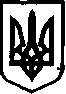 УКРАЇНАНОВООДЕСЬКА МІСЬКА РАДА МИКОЛАЇВСЬКОГО РАЙОНУ МИКОЛАЇВСЬКОЇ ОБЛАСТІРІШЕННЯ 
Від 26  лютого2021 року	      м. Нова Одеса					№VI сесія  восьмого скликання   Про прийняття Комунальної організації (установа, заклад) Новоодеський районний будинок дитячої та юнацької творчості Новоодеської районної ради Миколаївської області у комунальну власність Новоодеської міської радиУ зв’язку з набуттям з 01.01.2020 р. Новоодеською міською радою повноважень щодо здійснення видатків на утримання комунальних підприємств, установ та закладів, керуючись ст. 143 Конституції України, пп. 1 п. «а» ст. 29, частинами 1, 2, 5 ст. 60, п. 6-2, п. 10 розділу 5 Закону України «Про місцеве самоврядування в Україні», на підставі рішення Миколаївської районної ради від 24 лютого2021 р. № __  ________________________________, міська радаВИРІШИЛА:1. Прийняти права засновника Комунальної організації (установа, заклад) Новоодеський районний будинок дитячої та юнацької творчості Новоодеської районної ради Миколаївської області, код ЄДРПОУ 26172595, місцезнаходження: Миколаївська обл., Новоодеський р-н, м. Нова Одеса, вул. Центральна, 174.2. Перейменувати Комунальну організацію (установа, заклад) Новоодеський районний будинок дитячої та юнацької творчості Новоодеської районної ради Миколаївської області на Комунальну організацію Новоодеський будинок дитячої та юнацької творчості Новоодеської міської ради Миколаївської області.3. Затвердити Статут Комунальної організації (установа, заклад) Новоодеський районний будинок дитячої та юнацької творчості Новоодеської районної ради Миколаївської області, перейменованого на Комунальну організацію Новоодеський будинок дитячої та юнацької творчості Новоодеської міської ради Миколаївської області (додаток 1).4. Доручити керівнику комунальної організації (Іщенко О.О.) подати документи для проведення державної реєстрації змін складу засновників та здійснити державну реєстрацію нової редакції Статуту.5. Встановити, що прийняття юридичної особи проводиться разом з усіма активами, правами і зобов’язаннями станом на дату підписання акту приймання-передачі.6. Контроль за виконанням цього рішення покласти на постійну комісію міської ради з питань комунальної власності, благоустрою та інвестиційМіський голова	                                       Олександр ПОЛЯКОВ